PERTUBUHAN KRISTIAN DESA AMAL JIREH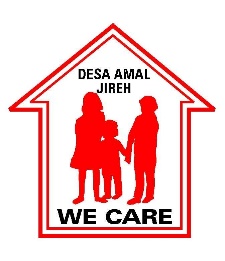 (DESA AMAL JIREH CHRISTIAN ASSOCIATION)( Pendaftar Pertubuhan No: 562 )Lot 340, Jalan Broga (1st Kilometre)43500 Semenyih, Selangor Darul Ehsan, Malaysia.Correspondence Address: P. O. Box 20, 43007 Kajang, Selangor D. E., Malaysia. Tel: 03-8724 5158, 87245153  Fax:03 – 87245160Internship Application FormPersonal DetailsAcademic BackgroundAreas of interestPlease indicate which area you are specifically interested to intern in (you may "√" multiple areas)Areas of InterestTeaching/Early childhood educationIT/ComputerPsychology/CounsellingLiving skillsCommunity developmentHuman resource developmentSocial workChild developmentEvent managementInternship DetailsPeople you have worked/interacted with before:Adult		Youth		Children		Special needsPrisoners		Drug addicts	HIV/AIDS	RefugeesOrang AsliExposure to Desa Amal JirehHow did you know about Desa Amal Jireh?Friend		Staff		Referral		WebsiteFacebook		Desa Amal Jireh publications		NewsletterChurch		OthersHave you worked/interned/volunteered with Desa Amal Jireh before?*YesNoDo you want to be added to our mailing list for our newsletter?*YesNoFull name:Title:Mr./Mrs./MissDate of Birth:Gender:Male / Female (please circle)IC/Passport No:Nationality:Mobile:Tel Home:Address:Email:Ethnicity:Religion:Language: English		Mandarin		Malay		Tamil		OthersCurrent Qualification:Pre-UCertificateDiplomaBachelorMastersPhDProfessional DegreeField of Qualification:(Major)Field of Qualification:(Minor)Start Date:End Date:Duration:Lecturer:Lecturer’s Phone:Lecturer’s Email:Please elaborate on the specific skills/experience that is applicable for this internship:Have you volunteered before?Please give a brief description of your experience:Why do you want to intern at Desa Amal Jireh?Please elaborate:What are your hobbies and interests?